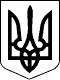 УКРАЇНАЖИТОМИРСЬКА ОБЛАСТЬНОВОГРАД-ВОЛИНСЬКА МІСЬКА РАДАМІСЬКИЙ ГОЛОВАРОЗПОРЯДЖЕННЯвід  31.07.2019    № 177 (о)   Про розгляд пропозицій та зауважень, висловлених депутатами  та міським головою під час підготовки та проведення  тридцять третьої сесії міської ради сьомого скликанняКеруючись пунктами 2, 7, 19, 20 частини четвертої статті 42 Закону України «Про місцеве самоврядування в Україні», статтею 23 Закону України «Про статус депутатів місцевих рад», статтею 48 Регламенту Новоград-Волинської міської ради сьомого скликання, враховуючи пропозиції, зауваження, висловлені депутатами міської ради та міським головою під час підготовки та проведення  тридцять третьої сесії міської ради сьомого скликання:1. Керівникам виконавчих органів міської ради вжити заходи з розгляду та виконання пропозицій і зауважень депутатів міської ради та міського голови, які висловлені під час підготовки та проведення тридцять  третьої сесії міської ради сьомого скликання, що додаються. 2. Посадовим особам, зазначеним у додатку, до 21.08.2019 надати інформацію про виконання цього розпорядження секретарю міської ради Остапчуку В.І. та в електронному вигляді організаційному відділу міської ради для узагальнення та інформування на черговій сесії міської ради сьомого скликання.3. Розпорядження міського голови від 27.05.2019 №123(о) «Про розгляд пропозицій та зауважень, висловлених депутатами  та міським головою під час підготовки та проведення  тридцять першої сесії міської ради сьомого скликання» та від 12.06.2019 №138(о) «Про розгляд пропозицій та зауважень, висловлених депутатами  та міським головою під час підготовки та проведення  тридцять другої сесії міської ради сьомого скликання» зняти з контролю.      4. Контроль за виконанням цього розпорядження покласти на секретаря міської ради Остапчука В.І.Міський голова		                                                                        В.Л.ВесельськийДодаток до розпорядження міського головивід 31.07.2019 №177 (о)  Пропозиції і зауваження депутатів міської ради та міського голови, які висловлені під час підготовки та проведення   тридцять третьої сесії міської ради сьомого скликанняКеруючий справами виконавчого комітетуміської ради                                                                                                      Д.А.Ружицький   № з/пКим внесено пропозицію, зауваженняЗміст пропозицій та зауваженьПосадові особи міської ради, відповідальні за розгляд та реалізацію 1.Весельський В.Л.Організувати поїздку до Міністерства регіонального розвитку, будівництва та житлово-комунального господарства України для вирішення питання щодо включення до державної Програми зі створення нового освітнього середовища «Новий освітній простір»  заходів з капітального ремонту (ефективна термосанація) фасадів та покрівель будівлі ЗОШ №7 з метою виділення коштів з Державного фонду регіонального розвитку на зазначені цілі.Гвозденко О.В.  Ващук Т.В.Овдіюк В.І.1.Весельський В.Л.Надати письмову відповідь гр.Носарєвій Н.О. щодо проведення незалежної оцінки нежитлової будівлі на вул.Дружби, 50-А.  Богданчук О.В.2.Постійна комісія(Хапчук С.В.)Забезпечити виконання робіт з нанесення розмітки пішохідних переходів біля всіх навчальних закладів міста до 01.09.2019 з використанням стійкої якісної фарби.Легенчук А.В.Богданчук О.В.2.Постійна комісія(Хапчук С.В.)Першочергово здійснювати ремонтні роботи в місцях розташування пішохідних переходів біля навчальних закладів.  Легенчук А.В.Богданчук О.В.3.Постійна комісія(Рассадін А.О.)Опрацювати документацію щодо нерухомого майна, яке перебуває на балансі об’єктів спільного користування  Новоград-Волинської міської і Новоград-Волинської районної рад та підготувати позовні заяви в разі встановлення порушення майнових прав міської територіальної громади.Барашовець Г.П.Антонюк П.Г.3.Постійна комісія(Рассадін А.О.)Опрацювати питання щодо викупу приміщення, що знаходиться на першому поверсі Школи мистецтв на вул.Соборності, 47.Заєць Л.В.4.Постійна комісія (Остапчук О.Л.)Опрацювати питання щодо стимулювання бюджетних установ за економію коштів, виділених на оплату комунальних послуг і енергоносіїв та підготувати відповідний нормативний документ.  Гвозденко О.В.Ващук Т.В.Заєць Л.В.4.Постійна комісія (Остапчук О.Л.)Опрацювати питання щодо створення відділу капітального будівництва за рахунок внутрішнього перерозподілу штатних посад з метою раціонального використання бюджетних коштів під час проведення будівельних робіт.Колотов С.Ю.Легенчук А.В.Гудзь Д.С.Богданчук О.В.5.Погоджувальна рада (пропозиціяОстапчука О.Л.) Включити до перспективного плану соціально-економічного розвитку Новоград-Волинської міської об'єднаної територіальної громади питання стосовно участі в проекті «Безпечна громада», в рамках якого передбачається створення КУ «Ситуаційний центр».Колотов С.Ю.Мельник О.М.6. Остапчук О.Л.   З метою доцільності будівництва закладу торгівлі на земельній ділянці на вул.Маршала Рокосовського, 2-В, яка пропонувалась для продажу права оренди на земельних торгах, внести зазначене питання на громадське обговорення зазначеного питання за участю мешканців житлового мікрорайону «Зелені». Колотов С.Ю.Остапчук В.І.Гудзь Д.С.